«Оценка стоимости кредита и возможностей его погашения», 10-11 классы, анимированная презентация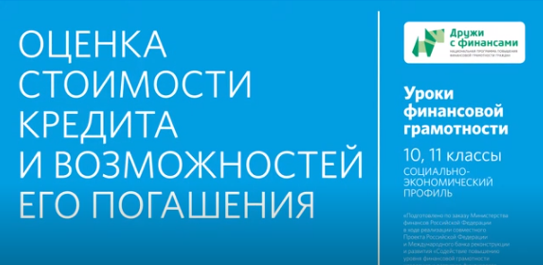 Дидактическая картаМесто в тематическом плане занятийВидеоматериал иллюстрирует тему занятия 7 «Как понять, сможете ли вы выплатить кредит» модуля 1 «Банки: чем они могут быть полезны в жизни» учебной программы (Е. Лавренова «Финансовая грамотность: учебная программа. 10, 11 классы, социально-экономический профиль») и соответствующую тему занятия соответствующего модуля учебного пособия (А. Киреев «Финансовая грамотность: материалы для учащихся. 10, 11 классы, социально-экономический профиль»).Образовательная цель демонстрации видеоматериалаВ соответствии с учебной программой (Е. Лавренова «Финансовая грамотность: учебная программа. 10, 11 классы, социально-экономический профиль») видеоматериал помогает сформировать у учащихся понятия, знания, личностные установки и учебные результаты.В сфере базовых понятий и знаний показ видеоматериала помогает в формировании у обучающихся понимания таких понятий как: кредит, заемщик, платность, возвратность, полная стоимость кредита, кредитный договор, график погашения кредита.Использование видеоматериала помогает сформировать компетенции: сравнение и оценка условий кредита, принятие решения о необходимости кредитования.Дополнительно, использование анимированной презентации позволяет сформировать:понимание необходимости оценки своего финансового состояния и возможностей при взятии кредита как дополнительной финансовой нагрузки;понимание финансовой ответственности при взятии кредита.Краткое описаниеПрезентация подробно разбирает понятие полной стоимости кредита (ПСК) и рассматривает ее составляющие.Презентация подчеркивает, что заемщику следует оценить, какую максимальную сумму в месяц он может выплачивать по кредиту, и приводит формулу, помогающую сделать такой расчет. Подчеркивается, что, зная размер максимального платежа по кредиту, можно оценить максимальный доступный объем кредита. Обращается внимание на важность сравнения условий доступных кредитов: процентных ставок, графиков платежей, дополнительных расходов.Презентация описывает негативные последствия невыплаты кредита и уделяет особое внимание тому, как правильно поступать в случае, если заемщик теряет возможность платить по кредиту. В частности, отмечается, что в таком случае заемщику следует добиваться реструктуризации долга.Презентация должна дать учащимся четкое понимание того, что кредит — услуга платная; что перед тем, как брать кредит, нужно заранее просчитывать последствия этого шага, и что долг непременно придется вернуть.Варианты использования в учебном процессеПри использовании видеоматериала учителю следует учитывать, что учащиеся уже знакомы с анимированной презентацией «Кредит и его условия».При проведении уроков по учебному пособию (А. Киреев «Финансовая грамотность: материалы для учащихся. 10, 11 классы, социально-экономический профиль») учитель пользуется пособием Е. Лавреновой «Финансовая грамотность: методические рекомендации для учителя. 10, 11 классы, социально-экономический профиль». Это пособие содержит сценарий занятия 7 «Как понять, сможете ли вы выплатить кредит».В соответствии со сценарием видеоматериал целесообразно представить по частям. На шаге 2. «Решение учебной задачи: освоение понятий и предметных умений» с начала до слов «…Если ваш доход составляет 30 тысяч рублей, из которых на постоянные расходы уходит 20 тысяч, то максимальный платеж по кредиту, который вы сможете себе позволить, это 5 тысяч рублей...»; на шаге 3. «Оценивать кредитные обязательства исходя их своих финансовых возможностей» со слов «…Зная размер максимального платежа по кредиту, можно оценить его максимальную доступную сумму. Обозначим ее как икс…» до конца анимированной презентации.Комментарии педагога после просмотра, обсуждение в классе, вопросы обучающимсяПо завершении показа первой части презентации учителю необходимо дать комментарии.Учителю следует акцентировать внимание учащихся на базовых понятиях. Возможные вопросы к учащимся:Как связаны размер ежемесячного дохода человека и доступная ему сумма кредита?Почему, чем больше у человека постоянных расходов, тем меньше кредит, который он может взять?По завершении показа второй части презентации учитель совместно с классом решает две заранее подготовленные задачи: «Зная минимальный возможный платеж, рассчитать сумму кредита, которая доступна человеку» и обратную: «Зная сумму кредита, доступную человеку, рассчитать минимальный возможный платеж». После решения задач рекомендуется акцентировать внимание учащихся на действиях человека в ситуации отсутствия возможности выплачивать задолженность по кредиту.Применение в проектной деятельностиУчитель также может рекомендовать видеоматериал для использования при подготовке индивидуальных или групповых проектов по следующим темам:Исследование «ПСК. Что это такое и что в нее входит? Формула расчета».Исследование «Кредиты в регионе. Самые выгодные с точки зрения ПСК».Создание финансового калькулятора в Excel по расчету доступной суммы кредита, зная минимальный платеж, который может вносить человек ежемесячно.Обратите внимание!Актуальные значения ПСК можно найти на сайте Банка России https://www.cbr.ru/statistics/bank_sector/psk/.Часто задаваемые вопросы по кредитам можно изучить на сайте Банка России http://cbr.ru/banking_sector/faq/.Модуль 1. Банки: чем они могут быть полезны в жизниТема. Как понять, сможете ли вы выплатить кредит 1. Лавренова Е.Б. Финансовая грамотность: учебная программа... 10-11 классы общеобразоват. орг., социально-экономический профиль. — М.: ВАКО, 2020. — 36 с. — (Учимся разумному финансовому поведению).2. Киреев А.П. Финансовая грамотность: материалы для учащихся. 10-11 классыобщеобразоват. орг., социально-экономический профиль. — М.: ВАКО, 2020. — 384 с. — (Учимся разумному финансовому поведению)Модуль 1. Банки: чем они могут быть полезны в жизниТема. Как понять, сможете ли вы выплатить кредит 1. Лавренова Е.Б. Финансовая грамотность: учебная программа... 10-11 классы общеобразоват. орг., социально-экономический профиль. — М.: ВАКО, 2020. — 36 с. — (Учимся разумному финансовому поведению).2. Киреев А.П. Финансовая грамотность: материалы для учащихся. 10-11 классыобщеобразоват. орг., социально-экономический профиль. — М.: ВАКО, 2020. — 384 с. — (Учимся разумному финансовому поведению)Содержание образования и планируемые результаты обученияСодержание образования и планируемые результаты обученияОсновные понятияКредит, кредитный договор, заемщик, кредитор, полная стоимость кредита, залоговый кредит, беззалоговый кредит, реструктуризация долга, платежеспособность заемщика.Личностные характеристики и установкиПонимание финансовой ответственности при взятии кредита и последствий, к которым может привести неисполнение своих кредитных обязательств.Понимание факторов, позволяющих уменьшить финансовые риски при взятии кредита.Предметные результатыЗнание, что такое кредит.Знание, из чего складывается полная стоимость кредита.Умение читать (т. е. понимать) кредитные договоры.Умение рассчитывать максимальную сумму кредита, которую может взять заемщик.Компетенции Умение сравнивать различные кредитные предложения.Умение подбирать выгодные кредиты для решения конкретных практических задач.Структура презентации (продолжительность 5 мин. 37 сек.)Структура презентации (продолжительность 5 мин. 37 сек.)Содержательные фрагментыСодержательные фрагментыФрагмент 1.Фрагмент 1.Условное название Что нужно знать, прежде чем подписывать кредитный договор?Продолжительность 1 мин. 07 сек.с ……. по…….с 01 сек. по 1 мин. 07 сек.Основные понятияКредит, платность кредита, возвратность кредита, кредитный договор, полная стоимость кредита (ПСК), процент по кредиту, обеспеченность кредита, дифференцируемость кредита.Транслируемое содержание образования Кредит — это предоставление банком денег во временное пользование. Основными характеристиками кредита являются: срочность, платность и возвратность. Прежде чем подписывать кредитный договор, выясните:- какова полная стоимость кредита;- каков размер регулярных платежей.Полная стоимость кредита (ПСК) включает основную сумму долга, процент по кредиту и другие платежи, например, уплату стоимости услуги по выпуску банковской карты и др. Фрагмент 2Фрагмент 2Условное название Из чего складывается полная стоимость кредита и где она указывается?Продолжительность 2 мин. 30 сек. с ……. по…….с 1 мин. 07 сек. по 1 мин. 37 сек.Основные понятияКредитный договор, полная стоимость кредита (ПСК), Закон «О потребительском кредите (займе)», платежеспособность.Транслируемое содержание образования Полная стоимость кредита указывается на первой странице кредитного договора. Узнав полную стоимость кредита, заемщик должен оценить свою платежеспособность. Правила расчета платежеспособности заемщика. Приводится пример задачи на расчет максимальной суммы кредита, который может взять конкретный заемщик. Фрагмент 3.Фрагмент 3.Условное название Что делать, если нет возможности платить по кредиту?Продолжительность 2 мин. с ……. по…….с 3 мин. 38 сек. до 5 мин. 37 сек.Основные понятияЗалоговый кредит, беззалоговый кредит, реструктуризация долга, коллекторы.Транслируемое содержание образования Если заемщик взял залоговый кредит и не смог по нему расплатится, то он теряет свой залог. Залог переходит банку. Если заемщик не может больше выплачивать кредит, то он должен не скрываться, а сообщить в банк о возникшей проблеме, договориться о реструктуризации кредита, не отказываться от оплаты и не доверять коллекторам.Что обязательно нужно знать, чтобы не оказаться в должниках. 